Қалмұратова Жақсыгүл, №187қазақ орта мектебіМузыка  бағыттарыКөсемшенің  жай  сөйлемдегі  қызметіСабақтың мақсатыСабақтың мақсатыБарлық оқушы орындай алады: 1. Мәтін  мазмұнын оқып түсінеді.2. Көсемше туралы біледі.Барлық оқушы орындай алады: 1. Мәтін  мазмұнын оқып түсінеді.2. Көсемше туралы біледі.Барлық оқушы орындай алады: 1. Мәтін  мазмұнын оқып түсінеді.2. Көсемше туралы біледі.Сабақтың мақсатыСабақтың мақсаты1.Оқушылардың көпшілігі орындай алады:1. Сұрақтарға  жауап бере алады.2. Мәтін ішінен көсемшелердіажырата алады.1.Оқушылардың көпшілігі орындай алады:1. Сұрақтарға  жауап бере алады.2. Мәтін ішінен көсемшелердіажырата алады.1.Оқушылардың көпшілігі орындай алады:1. Сұрақтарға  жауап бере алады.2. Мәтін ішінен көсемшелердіажырата алады.Сабақтың мақсатыСабақтың мақсатыКейбір оқушылар орындай алады: Жай сөйлемдерді біледі,көсемшенің  сөйлемдегі қызметі туралы біледі.Кейбір оқушылар орындай алады: Жай сөйлемдерді біледі,көсемшенің  сөйлемдегі қызметі туралы біледі.Кейбір оқушылар орындай алады: Жай сөйлемдерді біледі,көсемшенің  сөйлемдегі қызметі туралы біледі.Бағалау критерийіБағалау критерийі1. Көсемшені  біледі.2. Жай сөйлемнің ішіне таба  алады.3. Мәтін ішінде қолдана алады.1. Көсемшені  біледі.2. Жай сөйлемнің ішіне таба  алады.3. Мәтін ішінде қолдана алады.1. Көсемшені  біледі.2. Жай сөйлемнің ішіне таба  алады.3. Мәтін ішінде қолдана алады.Құндылықтарға баулуҚұндылықтарға баулу Музыкалық аспаптар туралы түсінік. Музыкалық аспаптар туралы түсінік. Музыкалық аспаптар туралы түсінік.Пәнаралық байланысПәнаралық байланысӘдебиет, өзін –өзі тану, музыкаӘдебиет, өзін –өзі тану, музыкаӘдебиет, өзін –өзі тану, музыкаТақырып бойынша алдыңғы білімТақырып бойынша алдыңғы білімҚайталауҚайталауҚайталауСабақ барысыСабақ барысыСабақ барысыСабақ барысыСабақ барысыСабақтың жоспарланғанкезеңдеріСабақтың жоспарланғанкезеңдеріСабақтың жоспарланғанкезеңдеріСабақтағы жоспарланған жаттығу түрлеріРесурстарСабақтың басыПсихологиялық ахуал туғызу. «Мен саған сенемін»Әуен ойнап тұрады. Оқушылар жұп құрып, бір-бірінің көздеріне қарап тұрып айтады: «Мен саған сенемін.....» өйткені сен жақсы адамсың. 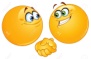 Музыка туралы мақал –мәтел арқылы оқушыларды 4 топқа бөлемінКөсемше  есімше тәрізді 5 сөйлем мүшесінің де қызметін атқара алмайды, тек 3 сөйлем мүшесінің қызметін атқарады.1. Көсемше жіктеліп келіп баяндауыш қызметін атқарады. Мысалы: Жақсыжатырқамайды, аңқау аңдамайды, әңгүдік тыңдамайды (мақал). Сондай-ақ, көсемше тұлғалы етістік жіктелмей-ақ бағыныңқы сөйлемнің баяндауышы қызметін де атқарады. Мысалы: Жылқышы ұйықтап қалып, жылқы егінге түсіпкетіпті.2. Көсемше қимылдың, іс-әрекеттің амалын, жай-күйін, мақсатын, себебін, мезгілін білдіріп, пысықтауыш қызметін атқарады. Мысалы: Ғылым таппай мақтанба,Өнертаппай шаттанба (Абай). Аңдамай сөйлеген ауырмай өледі (мақал).3. Кейде көсемше тұлғалы етістік жіктеліп келген баяндауышпен, есімшеден болған анықтауышпен, септеліп келген есімшеден, тұйық етістіктен болғанТолықтауышпен бірыңғай мүше болып келіп те қызмет атқарады. Мысалы: Мадақтап, асырамақтап, қошеметтегенді ол ұнатпайды. Үзілмей, қатаймай, бір қалыппен желпіп соққан әдемі салқын қоңыр жел қандай рақат! (М.Әуезов.)Психологиялық ахуал туғызу. «Мен саған сенемін»Әуен ойнап тұрады. Оқушылар жұп құрып, бір-бірінің көздеріне қарап тұрып айтады: «Мен саған сенемін.....» өйткені сен жақсы адамсың. Музыка туралы мақал –мәтел арқылы оқушыларды 4 топқа бөлемінКөсемше  есімше тәрізді 5 сөйлем мүшесінің де қызметін атқара алмайды, тек 3 сөйлем мүшесінің қызметін атқарады.1. Көсемше жіктеліп келіп баяндауыш қызметін атқарады. Мысалы: Жақсыжатырқамайды, аңқау аңдамайды, әңгүдік тыңдамайды (мақал). Сондай-ақ, көсемше тұлғалы етістік жіктелмей-ақ бағыныңқы сөйлемнің баяндауышы қызметін де атқарады. Мысалы: Жылқышы ұйықтап қалып, жылқы егінге түсіпкетіпті.2. Көсемше қимылдың, іс-әрекеттің амалын, жай-күйін, мақсатын, себебін, мезгілін білдіріп, пысықтауыш қызметін атқарады. Мысалы: Ғылым таппай мақтанба,Өнертаппай шаттанба (Абай). Аңдамай сөйлеген ауырмай өледі (мақал).3. Кейде көсемше тұлғалы етістік жіктеліп келген баяндауышпен, есімшеден болған анықтауышпен, септеліп келген есімшеден, тұйық етістіктен болғанТолықтауышпен бірыңғай мүше болып келіп те қызмет атқарады. Мысалы: Мадақтап, асырамақтап, қошеметтегенді ол ұнатпайды. Үзілмей, қатаймай, бір қалыппен желпіп соққан әдемі салқын қоңыр жел қандай рақат! (М.Әуезов.)Психологиялық ахуал туғызу. «Мен саған сенемін»Әуен ойнап тұрады. Оқушылар жұп құрып, бір-бірінің көздеріне қарап тұрып айтады: «Мен саған сенемін.....» өйткені сен жақсы адамсың. Музыка туралы мақал –мәтел арқылы оқушыларды 4 топқа бөлемінКөсемше  есімше тәрізді 5 сөйлем мүшесінің де қызметін атқара алмайды, тек 3 сөйлем мүшесінің қызметін атқарады.1. Көсемше жіктеліп келіп баяндауыш қызметін атқарады. Мысалы: Жақсыжатырқамайды, аңқау аңдамайды, әңгүдік тыңдамайды (мақал). Сондай-ақ, көсемше тұлғалы етістік жіктелмей-ақ бағыныңқы сөйлемнің баяндауышы қызметін де атқарады. Мысалы: Жылқышы ұйықтап қалып, жылқы егінге түсіпкетіпті.2. Көсемше қимылдың, іс-әрекеттің амалын, жай-күйін, мақсатын, себебін, мезгілін білдіріп, пысықтауыш қызметін атқарады. Мысалы: Ғылым таппай мақтанба,Өнертаппай шаттанба (Абай). Аңдамай сөйлеген ауырмай өледі (мақал).3. Кейде көсемше тұлғалы етістік жіктеліп келген баяндауышпен, есімшеден болған анықтауышпен, септеліп келген есімшеден, тұйық етістіктен болғанТолықтауышпен бірыңғай мүше болып келіп те қызмет атқарады. Мысалы: Мадақтап, асырамақтап, қошеметтегенді ол ұнатпайды. Үзілмей, қатаймай, бір қалыппен желпіп соққан әдемі салқын қоңыр жел қандай рақат! (М.Әуезов.)Сабақтың ортасыЖалпы сыныптық жұмыс. (Оқылым)Мәтін 4 топқа оқуға беріледі.Топтық жұмыс.2-тапсырма. Берілген мақал-мәтелдерден көсемшелерді тауып, сөйлемнің қай мүшесі екенін анықтаңдар.3-тапсырма. Берілген сөйлемдерге синтаксистік талдау жасап, көсемше тұлғалы етістіктердің қай сөйлем мүшесі қызметін атқарып тұрғандығын анықтаңдар.Жеке жұмыс: (Жазылым)4-тапсырма     Бағалау парақшасыҮйге тапсырма. 5-тапсырмаЖалпы сыныптық жұмыс. (Оқылым)Мәтін 4 топқа оқуға беріледі.Топтық жұмыс.2-тапсырма. Берілген мақал-мәтелдерден көсемшелерді тауып, сөйлемнің қай мүшесі екенін анықтаңдар.3-тапсырма. Берілген сөйлемдерге синтаксистік талдау жасап, көсемше тұлғалы етістіктердің қай сөйлем мүшесі қызметін атқарып тұрғандығын анықтаңдар.Жеке жұмыс: (Жазылым)4-тапсырма     Бағалау парақшасыҮйге тапсырма. 5-тапсырмаЖалпы сыныптық жұмыс. (Оқылым)Мәтін 4 топқа оқуға беріледі.Топтық жұмыс.2-тапсырма. Берілген мақал-мәтелдерден көсемшелерді тауып, сөйлемнің қай мүшесі екенін анықтаңдар.3-тапсырма. Берілген сөйлемдерге синтаксистік талдау жасап, көсемше тұлғалы етістіктердің қай сөйлем мүшесі қызметін атқарып тұрғандығын анықтаңдар.Жеке жұмыс: (Жазылым)4-тапсырма     Бағалау парақшасыҮйге тапсырма. 5-тапсырмаОқулықДәптер, қаламсапКестеКофе таяқшаларыЖұлдызшаларСабақтың соңыКері байланысКері байланысКері байланыс